                                                                                                                                                                         Приложение  2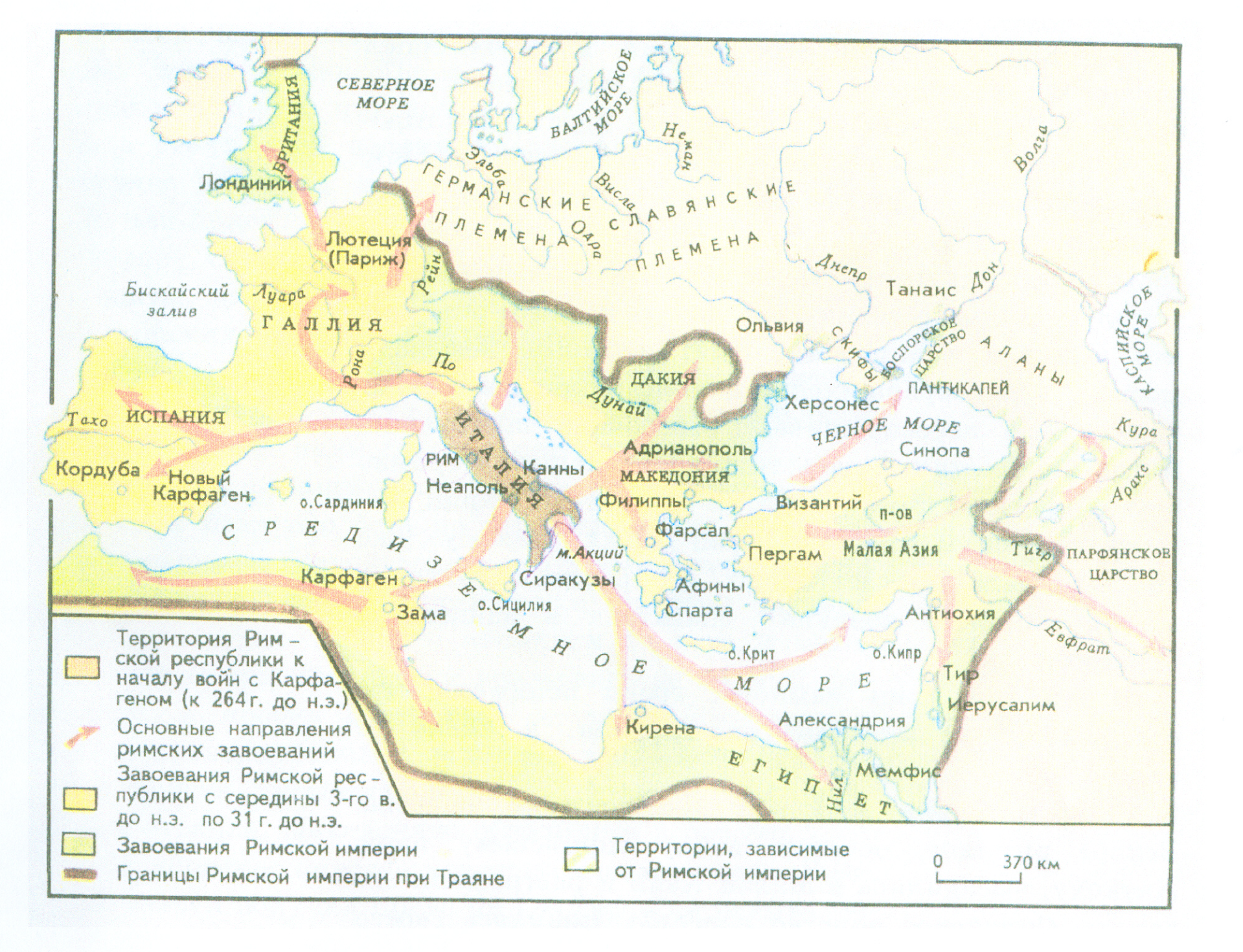 